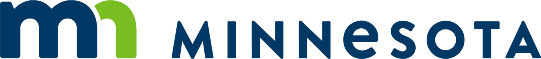 [Date]The Honorable Jenny StarrChief Administrative Law JudgeOffice of Administrative Hearings600 North Robert StreetP.O. Box 64620Saint Paul, Minnesota 55164-0620Re:	In the Matter of the Proposed Repeal of Obsolete Rules of the Department of [Name] [about/Governing/for] [Topic]; Request for Review and Approval of Notice Plan; Revisor’s ID Number [Number]Dear Chief Judge Starr:The Department of [Name] requests that you review and approve our Notice Plan for giving notice of the repeal of obsolete rule(s) [Rule] under Minnesota Statutes 14.3895 subd. 2. This obsolete rule pertains to [description of the subject matter].Enclosed are the following:(1)	The proposed obsolete rule(s) to be repealed, certified by the Revisor; (2)	Our proposed Notice of Intent to Repeal Rules;(3)	Our Obsolete Rules Report dated [date] that identified the rules as obsolete, unnecessary or duplicative.(4)	Our explanation of why the Department believes the Notice Plan complies with Minnesota Statutes, section 14.3895, subdivision 2. [For obsolete rules explain as part of letter].(5)	Our Obsolete Rules Report dated [date] that identified the rules as obsolete, unnecessary or duplicative.We believe our Additional Notice Plan complies with the statute because [give reasons].Please call me at [phone number] if you have any questions.Yours very truly,[Name]
[Title][For the letter author: Do not use returns to add spacing between paragraphs; use the Normal styles (above) or the Paragraph tool. Do not forget to delete this information.]